Clinical investigation of reproductive cases in cows and buffaloes at Teaching Veterinary Hospitals in India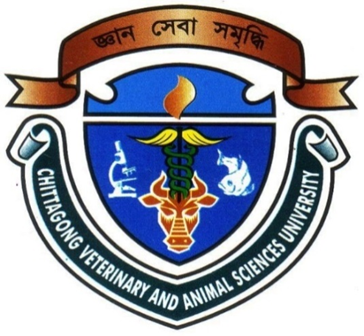                                                                    By:                                              Mahe Alam                                  Roll No: 10/ 32; Reg No: 00510                                               Intern ID: C – 24Session: 2009 – 2010A clinical report submitted in partial satisfaction of the requirements for the degree ofDoctor of Veterinary MedicineFaculty of Veterinary MedicineChittagong Veterinary and Animal Sciences UniversityKhulshi, Chittagong, BangladeshClinical investigation of reproductive cases in cows and buffaloes at Teaching Veterinary Hospitals in India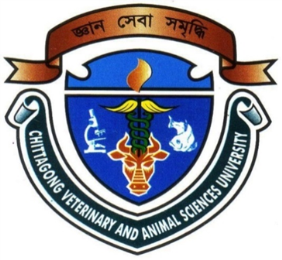 Approved by:…………………………………………………………….Professor Md. Ahasanul Hoque, PhDDepartment of Medicine and SurgeryDean, Faculty of Veterinary MedicineChittagong Veterinary and Animal Sciences UniversityKhulshi, Chittagong-4225, BangladeshSeptember 2015